April 15rd  2016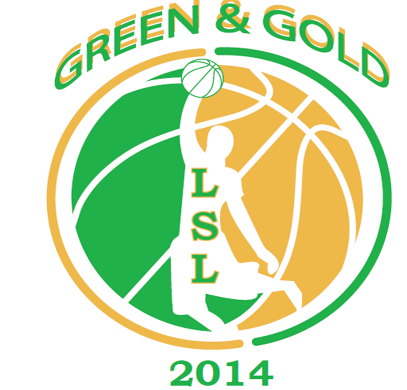 To Varsity Men’s and Women’s CoachesRe: Green and Gold ClassicDear Coach,I would like to extend an invitation to your Varsity Women’s, Varsity Men’s and/or Junior Varsity Men’s Basketball Teams to attend the Green and Gold Classic Basketball Tournament held from Thursday, December 15th to Saturday, December 17th, 2017. The tournament will consist of 8 Varsity Women’s teams, 8 Varsity Men’s teams, and 8 JV Men’s Teams with each team being guaranteed three games.  The entry fee for the tournament is $400.00 per team.  We have selected your program because of the consistent level of excellence that you as a coach have created within your program. This tournament consistently contains some of the very best men’s and women’s 3A teams. Consistently the teams that do well at Green and Gold are of the very best teams at 3A provincials. We are hoping to continue this tradition this year by having 1 or 2 teams from each zone attend.  Please return this e-mail or fax the form below. I will then confirm your attendance by e-mail, so that we end up with only 1 or 2 teams from each zone.** Should you have any questions regarding the tournament, please telephone me at: 780-554-4333, fax at 437-7228, or e-mail me at jaret.peel@ecsd.netSincerely yours,Jaret PeelLouis St. Laurent SchoolAthletic DirectorPhone: (780) 435-3964 Cell: (780) 554-4333SCHOOL:   ____________________________________________________VARSITY WOMENYes, I am interested in attending your tournament.Coach: _______________________________	Phone: ___________  Fax:  _______________	E-mail address:  ________________________VARSITY MENYes, I am interested in attending your tournament.Coach: ______________________________	Phone: ___________  Fax:  _______________	E-mail address:  ________________________JUNIOR VARSITY MENYes, I am interested in attending your tournament.Coach: ______________________________	Phone: ___________  Fax:  _______________	E-mail address:  ________________________